WielkanocPołącz w pary takie same pisanki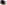 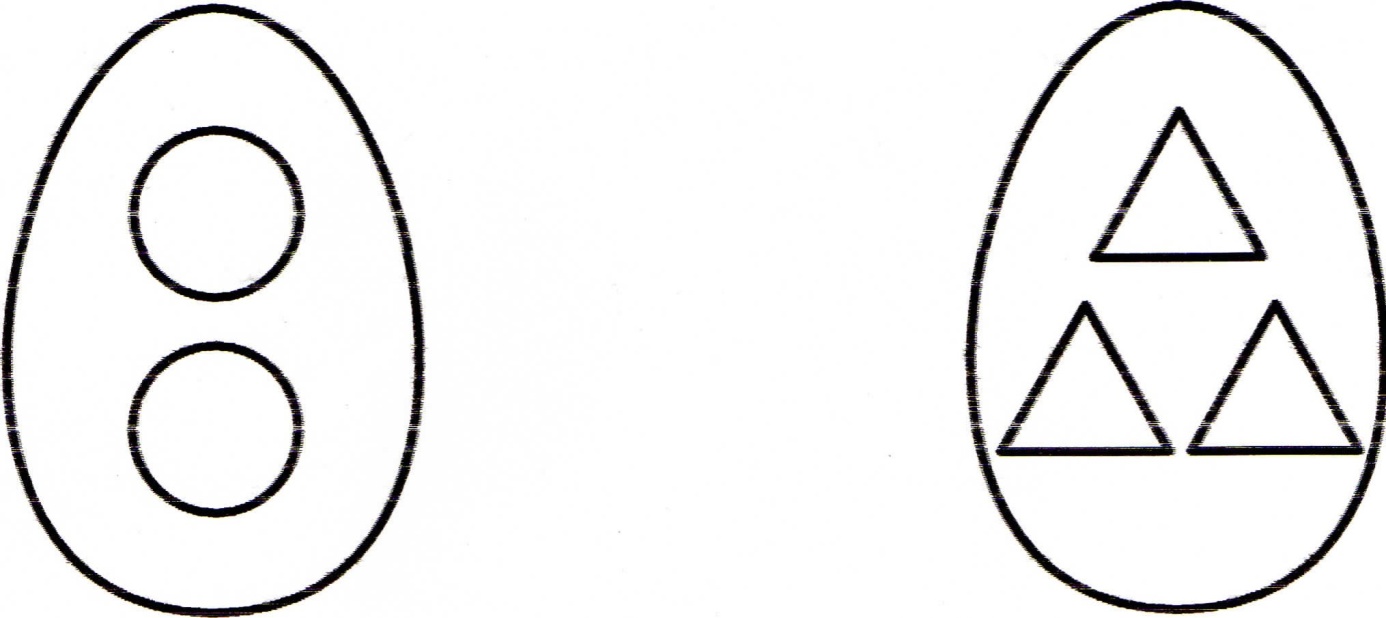 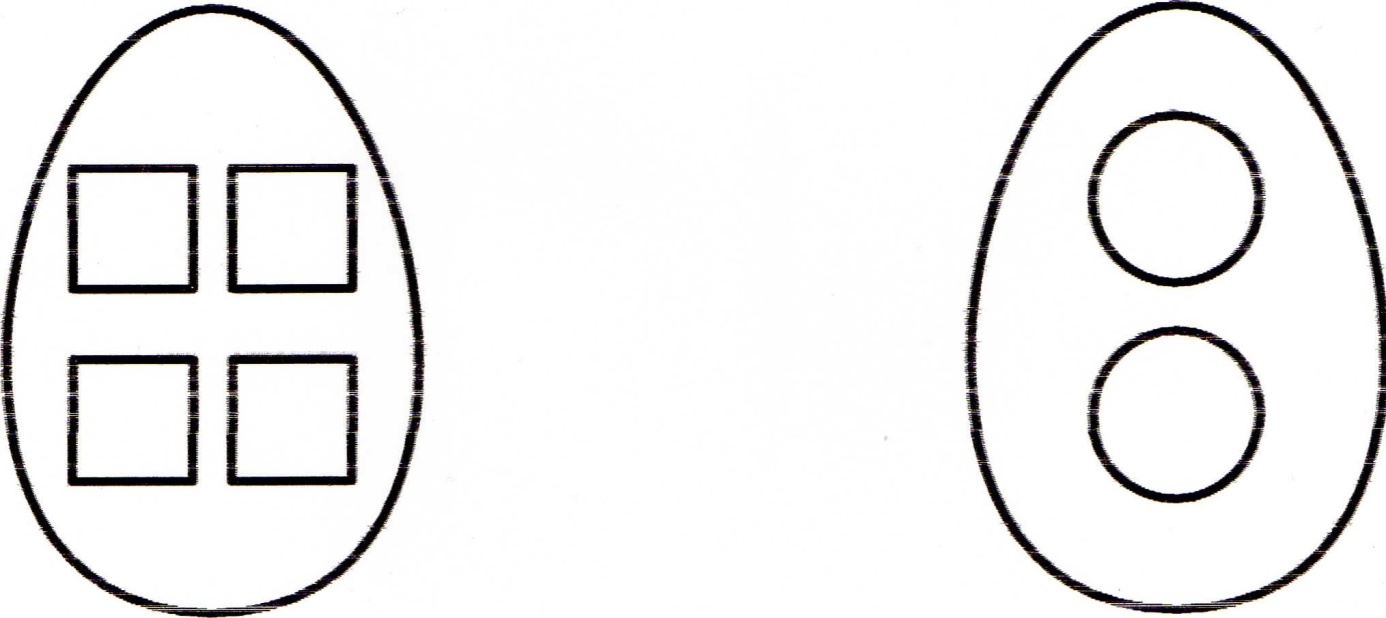 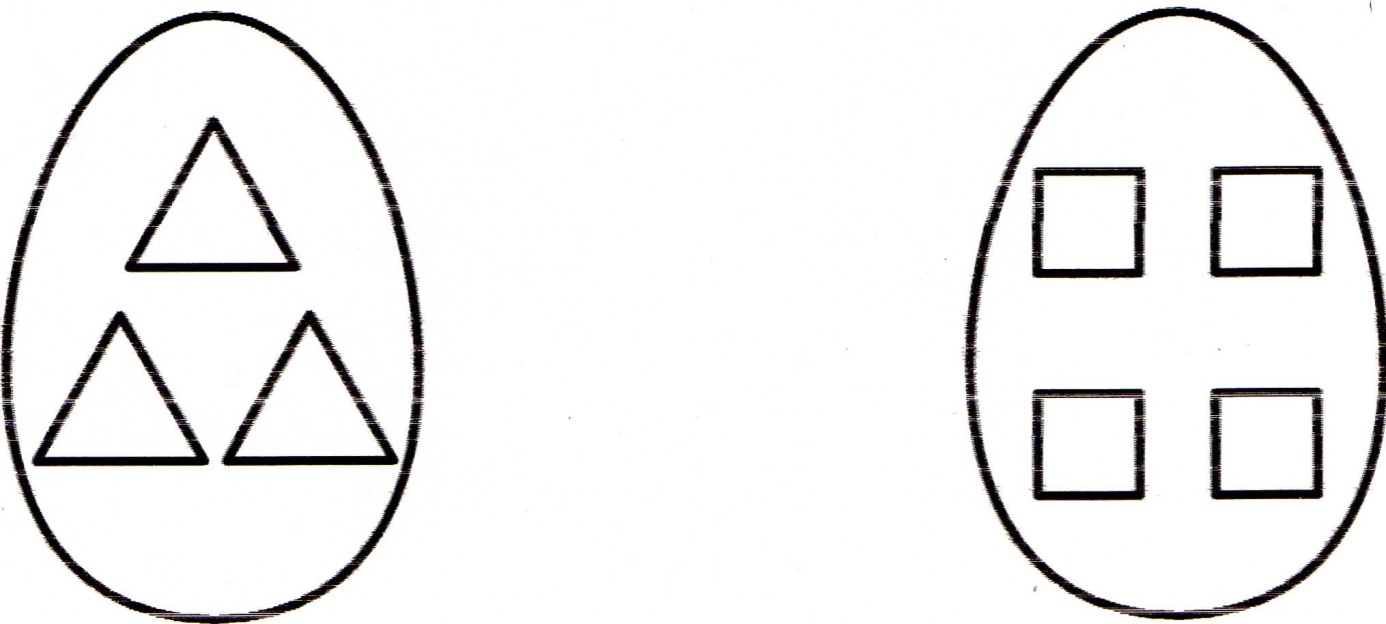 